KLASA: ___________________URBROJ:  U Šibeniku, 13. srpnja 2018. Zapisnik sa  18. sjednice Nastavničkog vijeća školske godine 2017./18. održane 13. srpnja 2018. godine u 09:00 sati. Sjednici predsjedava ravnateljica Aleksandra Acalin.Prisutno je 34  članova Nastavničkog vijeća.Odsutno je 10  članova Nastavničkog vijeća.Na početku sjednice ravnateljica je predložila usvajanje zapisnika s prethodne sjednice Nastavničkog vijeća Medicinske škole u Šibeniku održane 5. srpnja 2018. godine. Zapisnik je jednoglasno usvojen.Ravnateljica je predložila sljedeći dnevni red za tekuću sjednicu Nastavničkog vijeća, te ga  stavila na razmatranje i usvajanje:Molbe učenikaRaznoDnevni red je jednoglasno usvojen.Ad1)- Učenica prvog razreda Gimnazije Antuna Vrančića, smjer: opća gimnazija, moli da joj se od sljedeće nastavne godine odobri prebačaj u 2.B razred, smjer: farmaceutski tehničar.- Nastavničko vijeće odobrilo je prebačaj (32 za, 1 protiv).- Učenica prvog razreda Gimnazije Antuna Vrančića, smjer: klasićna gimnazija, moli da joj se od sljedeće nastavne godine odobri prebačaj u 2.B razred, smjer: farmaceutski tehničar.- Nastavničko vijeće odobrilo je prebačaj (28 za, 5 protiv).- Učenica prvog razreda Srednje strukovne škole, smjer: kozmetičar, moli da joj se od sljedeće nastavne godine odobri prebačaj u 2.C razred, smjer: sanitarni tehničar. - Nastavničko vijeće odobrilo je prebačaj (31 za, 2 protiv).- Učenik prvog razreda Industrijsko – obrtničke škole Šibenik, smjer: brodotehničar, moli da mu se od sljedeće nastavne godine odobri prebačaj u 2.C razred, smjer: sanitarni tehničar.- Nastavničko vijeće odobrilo je prebačaj (29 za, 4 protiv).- Jedan član Nastavničkog vijeća iz nejasnih razloga odbio je sudjelovati u glasanju.Ad3)Učenicima su određeni razlikovni i dopunski ispiti koje trebaju položiti do 31.08.2019. godine . Također učenici do 31.08.2018. trebaju u školu donijeti potvrde medicine rada da ne postoje nikakve zdravstvene kontraindikacije za upis željenog smjera. Ravnateljica je zamolila prisutne da pregledaju kabinete i učionice, te prijave ukoliko su potrebni popravci ili naručivanje nove dodatne opreme.Ravnateljica je obavijestila prisutne kako je potrebno predati raspodjelu sati kako bi se ista mogla provjeriti, te kako bi se mogao napraviti raspored za sljedeću nastavnu godinu.Ravnateljica je obavijestila prisutne da postoji mogućnost korištenja pametne ploče koja se nalazi u učionici 61.Ravnateljica je obavijestila prisutne da su upisi u prvi razred protekli u redu, te kako su upisana tri razreda, i to smjerovi: medicinska sestra/tehničar, fizioterapeutski tehničar, farmaceutski tehničar.Ravnateljica je obavijestila prisutne da će se sljedeća sjednica nastavničkog vijeća održati 20.08., u 09:00 h. Ravnateljica Aleksandra Acalin  zahvalila se prisutnima na sudjelovanju i zaključila sjednicu u 09:50 h.Broj stranica zapisnika: dvije (2) Zapisničar: Antonia Nakić, mag. bibl.           		  Ravnateljica: Aleksandra Acalin, dipl. ing.                     __________________                                                            ___________________  MEDICINSKA ŠKOLA, ŠIBENIK 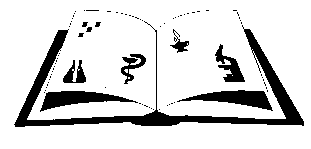 Žiro račun: 2411006-1100020394    OIB:42369583179Ante Šupuka bb (p.p. 75), 22000 Šibenik  Centrala: 022/312 550    Fax: 022/331 024   ŠIFRA ŠKOLE U MINISTARSTVU: 15-081-504e-mail: ured@ss-medicinska-si.skole.hrweb: ss-medicinska-si.skole.hr